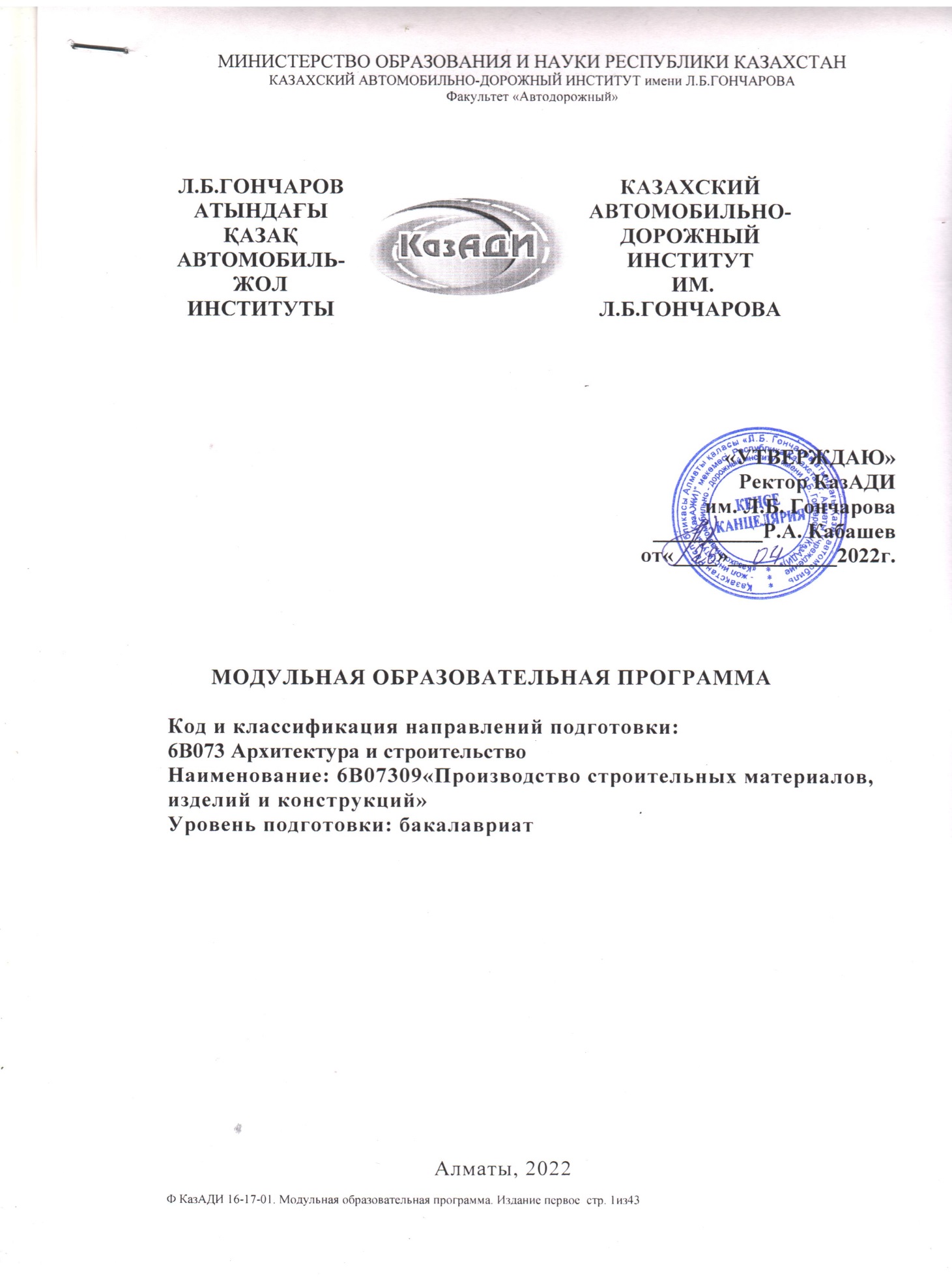 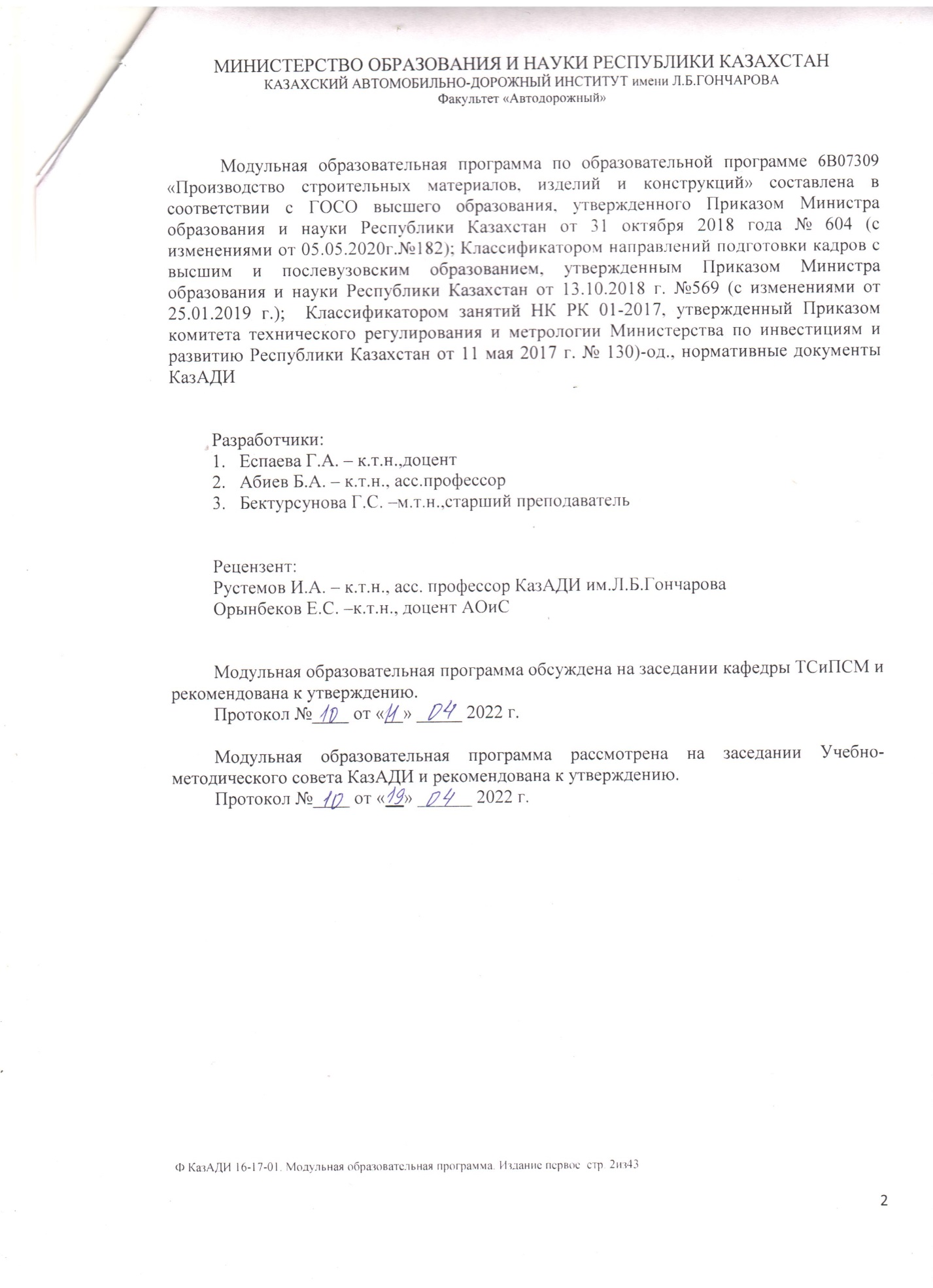 СОДЕРЖАНИЕПаспорт образовательной программы…………………………………………….4Пояснительная записка………………………………………………..............4Термины и определения………………………………………………………5Описание образовательной программы…………………………………............. 6Матрица соотнесения результатов обучения по образовательной программе в целом с формируемыми компетенциями………………………… ………….. 11Карта компетенций……………………………………………………………….. 12Карта учебного модуля……………………………………………………............ 24Сведения о дисциплинах образовательной программы……………………….  251.ПАСПОРТ ОБРАЗОВАТЕЛЬНОЙ ПРОГРАММЫПояснительная запискаЗнания и профессиональные навыки – ключевые ориентиры современной системы образования. С учётом нового курса «Казахстан - 2050» современный вуз должен обеспечить развитие системы инженерного образования и современных технических специальностей. Высшее образование должно ориентироваться в первую очередь на максимальное удовлетворение текущих и перспективных потребностей национальной экономики в специалистах.Образовательная программа разработана в соответствии со следующими нормативными документами: 1. Стратегический план развития РК до 2025 года, утвержденный Указом Президента Республики Казахстан №636 от 15.02. 2018 г; 2. Закон РК «Об образовании» от 27.07.2007 г. №319-111 11.07.2017г (с изменениями и дополнениями по состоянию на 04.07. 2018г.№171-VI.) 3. Государственная программа развития образования и науки РК на 2020-2025 годы, утвержденная Указом Президента РК № 988 от 27.12.2019 г.; 4. Правила организации учебного процесса по кредитной технологии обучения, утвержденные Приказом Министра МОН РК № 152 от 20.04.2011 г (с изменениями и дополнениями по состоянию на 12.10.2018 № 563.); 5. Государственный общеобязательный стандарт высшего образования, утвержденный Приказом Министра образования и науки Республики Казахстан от 31 октября 2018 года № 604 (с изменениями от 05.05.2020г. №182)  Зарегистрирован в Министерстве юстиции Республики Казахстан 1 ноября 2018 года № 17669. 6. Нормативно-правовые документы КазАДИ.Образовательная программа 6В07309 «Производство строительных материалов, изделий и конструкций» реализуется на основе лицензии KZ59LAA00017181 от 11 октября 2019 года, выданной Комитетом по контролю в сфере образования и науки Министерства образования и науки Республики Казахстан.Образовательная программа направлена на подготовку специалистов с присуждением академической степени «бакалавр техники и технологии» по образовательной программе 6В07309 «Производство строительных материалов, изделий и конструкций »  с нормативным сроком обучения не менее 4-х лет.Нормативные сроки освоения образовательной программы 6В07309 «Производство строительных материалов, изделий и конструкций» при очной форме получения образования и присвоения квалификации следующие: на базе среднего общего образования – 4 года; на базе технического и профессионального образования – 3 года, на базе высшего образования 2 года.Миссия образовательной программы заключается в достижении предоставления высокого качества образовательных услуг в сфере высшего образования, лидерства в национальном пространстве по подготовке кадров посредством реализации принципов Болонского процесса и современных стандартов качества.Задача образовательной программы - подготовка высококвалифицированных компетентных специалистов для специалистов промышленности строительных материалов, изделий и конструкций, строительного, автомобильно-дорожного и транспортного сектора экономики Республики Казахстан, способных быстро адаптироваться к быстро изменяющимся социально-экономическим условиям.1.2 Термины и определенияВ настоящей образовательной программе используются термины и определения в соответствии с Законом РК «Об образовании», а также термины, принятые в Казахском автомобильно-дорожном институте им.Л.Б.Гончарова (КазАДИ):Бакалавр – академическая степень, присуждаемая лицам, освоившим соответствующие образовательные программы высшего образования.Вид профессиональной деятельности – методы, способы, приемы, характер воздействия на объекты профессиональной деятельности с целью его изменения, преобразования.Дублинский дескриптор- Европейская рамка квалификации высшего образования. Описывает в обобщённом виде результаты обучения для различных уровней квалификации. Система дескрипторов является инвариантной, т.е. не привязанной к конкретному образовательному контексту, что облегчает сопоставление квалификаций. Дублинские дескрипторы представляют согласованные требования к оценке результатов обучения на каждом цикле высшего образования и могут применяться в национальных системах высшего образования с большей степенью детализации.Зачетная единица (кредит) - мера трудоемкости образовательной программы.Компетенции – способность применять знания, умения и личностные качества для успешной деятельности в определенной области.Модуль - совокупность частей учебной дисциплины (курса) или учебных дисциплин (курсов), имеющая определенную логическую завершенность по отношению к установленным целям и результатам воспитания, обучения.Направление подготовки – совокупность образовательных программ различного уровня, направленных на подготовку специалистов для соответствующей профессиональной области.Область профессиональной деятельности – совокупность объектов профессиональной деятельности в их научном, социальном, экономическом, производственном проявлении.Объект профессиональной деятельности – системы, предметы, явления, процессы, на которые направлено воздействие.Результаты обучения - усвоенные знания, умения и освоенные компетенции.КазАДИ– высшее учебное заведение, которое:- реализует образовательные программы высшего и послевузовского профессионального образования по широкому спектру направлений подготовки;- выполняет фундаментальные и прикладные научные исследования по широкому спектру наук.2.Описание образовательной программы3. МАТРИЦА СООТНЕСЕНИЯ РЕЗУЛЬТАТОВ ОБУЧЕНИЯ ПО ОБРАЗОВАТЕЛЬНОЙ ПРОГРАММЕ В ЦЕЛОМ С ФОРМИРУЕМЫМИ КОМПЕТЕНЦИЯМИ4. КАРТА КОМПЕТЕНЦИЙ5. КАРТА УЧЕБНОГО МОДУЛЯ6. СВЕДЕНИЯ О ДИСЦИПЛИНАХ ОБРАЗОВАТЕЛЬНОЙ ПРОГРАММЫЦель образовательной программы      Подготовка высококвалифицированных компетентных специалистов для промышленности строительных материалов, изделий и конструкций, строительного, автомобильно-дорожного и транспортного секторов экономики Республики Казахстан, способных быстро адаптироваться к быстро изменяющимся социально-экономическим условиям.Карта направления подготовки кадров по образовательной программеКарта направления подготовки кадров по образовательной программеКод и классификация области образования6В07 Инженерные, обрабатывающие и строительные отраслиКод и классификация направлений подготовки6В073 Архитектура и строительствоКод и наименование образовательной программы6В07309 - Производство строительных материалов, изделий и конструкцийКвалификационная характеристика выпускникаКвалификационная характеристика выпускникаАкадемическая степеньБакалавр техники и технологии по образовательной программе 6В07309 «Производство строительных материалов, изделий и конструкций»Перечень должностей специалистаВыпускники могут работать на следующих должностях:-   должности руководителей — заместитель директора по производству, мастер  контрольный (участка, цеха), мастер участка, начальник производственной лаборатории по контролю производства, начальник отдела контроля качества, начальник смены, главный сварщик, начальник техотдела,  начальник  цеха, начальник цеха опытного производства;-   должности специалистов — инженер, инженер-конструктор инженер-лаборант, инженер по качеству, инженер-технолог, техник I категории, техник-конструктор I категории, техник-лаборант Iкатегории, техник-технолог I категории;-  должности технических работников, общие для научно-исследовательских, конструкторских, технологических, проектных, изыскательских организаций – техник, лаборант.Область профессиональной деятельностиПроизводство строительных материалов и конструкций, проектирование технологических линий по производству строительных материалов и конструкций, строительство, среднее профессионально образование в области технологии строительных материалов и конструкций, сертификация, контроль качества строительных материалов и конструкций.Транспортно-коммуникационная, строительная, строительно-дорожная, горнодобывающая, нефтегазовая и другие отрасли экономики.Объект профессиональной деятельностиПредприятия по производству строительных материалов, железобетонных и металлических конструкций; строительного предприятия; научно-исследовательские и проектные организации, организации по сертификации и контролю качества строительных материалов и конструкций; учебные заведения среднего профессионального образования. Функции профессиональной деятельностиБакалавр образовательной программы 6В07309 «Производство строительных материалов, изделий и конструкций» должен быть подготовлен к выполнению следующих функций:- проектирование,  организация предприятий по производству строительных материалов и конструкций (м/или их структурных подразделений);- организация, реализация мероприятий по обеспечению стабильности и эффективности технологических процессов действующего предприятия;- управление предприятиями или их структурными подразделениями;- преподавание профилирующих дисциплин в средних профессиональных учебных заведениях соответствующего профиля.Виды профессиональной деятельностиБакалавр образовательной программы 6В07309 «Производство строительных материалов, изделий и конструкций» может выполнять следующие виды профессиональной деятельности:- производственно-технологическая:-решать технологические задачи производства строительных материалов, изделий и конструкций:   обеспечивать стабильность технологических параметров; эффективность производства, инициируя и внедряя новые технологические решения; осуществлять контроль технологического процесса;- проектно – конструкторская: - выполнять проекты предприятий по производству строительных материалов и конструкций, по реконструкции и техническому перевооружению действующих  предприятий строительных материалов, изделий и конструкций;- организационно – управленческая:-организовывать работу предприятий по производству строительных материалов, конструкций и/или их структурных подразделений и управлять ими;- экспериментально – исследовательская:-проводить экспериментально – исследовательские и расчетно - экспериментальные работы по оптимизации технологических параметров производства и повышению качества выпускаемой продукции; по внедрению новых технологий и видов продукции;- научно-педагогическая: - преподаватель в средних профессиональных учебных заведениях соответствующего профиля.-правовая, экспертная и консультационная деятельность:- владение базовыми знаниями в области гражданского, финансового, коммерческого и других отраслей права;- умение ориентироваться в действующем законодательстве и способность применить отдельные юридические нормы в практической деятельности;- проведение экспертизы и оказание консультационной помощи при различных производственных ситуациях.Перечень компетенцийОК1:Владеть знаниями об основных этапах и закономерностях исторического развития государства, проявлять активную гражданскую позицию, патриотизм, уважение и толерантность к культуре и традициям народов КазахстанаОК2:Осуществлять использование языковых и речевых средств на основе системы грамматического знания казахского,русского и иностранного языков для решения задач межличностного и межкультурного и профессионального взаимодействияОК3: Вырабатывать собственную нравственную и гражданскую позицию.Знать требования профессиональной этики и готовность поступать в соответствии с этими требованиями работы в команде нахождение решений в стандартных ситуацияхОК4: Уметь критически переосмысливать накопленный опыт, изменять при необходимости вид и характер своей профессиональной деятельностиОК5: Владеть навыками приобретения новых знаний и умений, необходимых для осуществления профессиональной деятельности, иметь высокую мотивацию к выполнению поставленных задач, стремиться к саморазвитию повышению квалификации и росту профессиональногоОК6: осуществлять научные исследования и проектную деятельность ,использовать научные методы и приемы исследования конкретной наукиОК7: Демонстрировать владение культуры письменной и устной речи, умение аргументировать и излагать свою позицию.БК8:Способен творчески применять полученные теоретические и практические знания в профессиональной деятельностиБК9:Знать основы предпринимательской деятельности ,управления производством и бизнесом для получения ожидаемых результатов в соответствующей областиБК10: Способен проявлять деловую и инновационную активность в предполагаемой областиБК11 Знать основные разделы математики, физики, инженерной графики; иметь базовые знания, необходимые для изучения профессиональных дисциплинБК12 Быть способным к демонстрации знаний и пониманий в профессиональной сфереБК13 Уметь  доводить информацию, идеи, проблемы и решения в области производства строительных материаловБК14Быть способным критически переосмысливать накопленный опыт, изменять при необходимости профиль своей профессиональной деятельности, осознавать социальную значимость своей будущей профессии, обладать высокой мотивацией к выполнению профессиональной деятельностиБК15Владеть  навыками нахождения компромисса между различными требованиями (стоимости, качества, безопасности и сроков исполнения) при долгосрочном и краткосрочном планировании и способен принимать оптимальные решенияБК16 Быть способным  к обобщению, анализу, восприятию информации, постановке цели и выбору путей ее достижения; может формулировать аргументы и решать проблемы в области производства строительных материалов, изделий и конструкций, способен осуществлять сбор и интерпретацию информации для формирования суждений с учетом социальных, этических и научныхБК17 Знать классификацию, технические характеристики современных конструкций и уметь  анализировать   эффективность   применения этих конструкций в различных условиях эксплуатацииПК18 Быть готовым к  разработке проектно-сметной документации в области производства строительных материалов, изделий и конструкций о комплексаПК19 Уметь выполнять расчетно-проектировочные работы конструкционных элементов в области производства строительных материалов, изделий и конструкцийПК20 Готовность к использованию программных продуктов для решения профессиональных задачПК21Владеть методами  проведения технико-экономического анализа состояния в области производства строительных материалов, изделий и конструкций, искусственных сооружений с использованием современных методов и способов, способен применять результаты на практикеПК22Владеть знаниями организационной структуры, методов управления трудовыми и материальными ресурсами, критериев эффективности применительно к предприятиям в области производства строительных материалов, изделий и конструкцийПК23 Быть способным к освоению  особенностей обслуживания и ремонта  технического и технологического оборудованияПК24Владеть знаниями основ физиологии труда и безопасности и  жизнедеятельности умениями грамотно действовать в аварийных и чрезвычайных ситуациях, являющихся следствием эксплуатации и ремонта  в области производства строительных материалов, изделий и конструкцийПК25 Быть способным к анализу передового научно-технического опыта и тенденций развития технических средств и технологий в области производства строительных материалов, изделий и конструкцийПК26 Быть способным к выполнению  теоретических, экспериментальных, вычислительных исследований по научно-техническому обоснованию инновационных технологийПК27Быть способным к участию в составе коллектива исполнителей при выполнении  лабораторных, стендовых, полигонных, приемо-сдаточных и иных видов испытаний систем и средств эксплуатации, технического обслуживанияПК28 Владеть умением производить измерительные эксперименты и оценивать результаты измеренийПК29 Владеть умением  изучать и анализировать необходимую информацию, технические данные, показатели и результаты работы по совершенствованию технологических процессов.Результаты обученияПосле успешного завершения этой программы обучающийся будет:ON1- Владеть базовыми знаниями по естественнонаучным, социально-гуманитарным и экономическим дисциплинам, способствующим формированию высокообразованной личности с широким кругозором,  культурой мышления и культурой академической честностиON2 - Владеть профессиональным казахским (русским) и иностранным языками в объеме, необходимом для бытового и профессионального общения, ведения деловой переписки и делопроизводства с использованием специальной профессиональной и научной терминологии,  выражать свои мысли посредством достаточно убедительного научного текста.ON3 -  Владеть профессиональными компетенциями и осознавать социальную значимость своей будущей профессии, обладать высокой мотивацией к выполнению профессиональной деятельностиON4 -  Знать требования охраны труда и основы экологической безопасности в профессиональной деятельностиON5-  Знать государственные и международные стандарты в области управления качеством и действующие нормативные документы к нимON6-Владеть основными принципами моделирования и проектирования на современных информационных платформах с учетом новых технологий, в том числе в смежных областяхON7- Уметь анализировать и оптимизировать проектные, инженерные и технологические решения, давать технико-экономическую оценку их эффективностиON8 -  Знать основы производственных отношений и принципы менеджмента с учетом технических, финансовых и человеческих факторовON9- Обладать способностью приобретать новые знания с помощью современных информационных технологии и использовать их в сфере профессиональной деятельностиON10 - Обладать навыками работы в команде при выполнении междисциплинарных проектов на всех этапах их разработки и реализацииON11 - Соответствовать требованиям глобального интернационального рынка труда и быть готовым к смене социальной, экономической, профессиональных ролей и мобильности в современных условияхON12- Демонстрировать способность к самосовершенствованию и повышению квалификации в течение всего периода профессиональной деятельности, приобретать научные, технические и социальные компетенции, опыт международного и межкультурного взаимодействияON1ON2ON3ON4ON5ON6ON7ON8ON9ON10ON11ON12ОК1++ОК2++ОК3+++ОК4+++ОК5+++ОК6+++ОК7+++БК8+++БК9+++БК10+++БК11+++БК12+++БК13+++БК14+++БК15++++БК16+++БК17+++ПК18+++ПК19+++ПК20++ПК21++++++==ПК22++++ПК23++++++ПК24++++ПК25++++ПК26++++ПК27+++ПК28+++ПК29+++++Общеобразовательные компетенцииРезультат обученияОК1:Владеть знаниями об основных этапах и закономерностях исторического развития государства, проявлять активную гражданскую позицию, патриотизм, уважение и толерантность к культуре и традициям народов КазахстанаЗнает: исторические события, явления, факты, процессы, имевшие место на территории Казахстана с древнейших времен до наших дней; роль кочевой цивилизации в истории человечества; традиции и культуру народов Казахстана.Умеет: уважать традиции и культуру народов Казахстана, других народов мир, права и свободы человека и гражданина, основы правовой системы и законодательства Казахстана, объяснить феномен культуры, ее роль в жизнедеятельности человека.Владеет (навыки): ориентироваться в культурной среде современного общества.ОК2:Осуществлять использование языковых и речевых средств на основе системы грамматического знания казахского,русского и иностранного языков для решения задач межличностного и межкультурного и профессионального взаимодействияЗнает: Использование языковых и речевых средств на основе системы грамматического знания казахского, русского и иностранного языков; уметь построить конструктивный диалог, общения в поликультурном, полиэтичном  и многоконфессиональном обществе, быть способным к сотрудничеству; уметь грамотно пользоваться языком предметной области, строго доказать утверждение, формулировать результат.Владеет (навыки): жанровым разнообразием функциональных стилей языка в их устной и письменной формах; способен к систематизации этих средств в соответствии с ситуацией, функциональным стилем и жанром речи.ОК3: Вырабатывать собственную нравственную и гражданскую позицию. Знать требования профессиональной этики и готовность поступать в соответствии с этими требованиями работы в команде нахождение решений в стандартных ситуацияхЗнает: этические и правовые нормы, принципы гуманизма, демократии, регулирующие с учетом социальной политики государства отношения человека с человеком, обществом, окружающей средой. Умеет: анализировать  и принимать решения в нестандартных ситуациях, соблюдая принципы социальной и этической ответственности; находить компромиссы, соотносить свое мнение с мнением коллектива; жить в коллективе, семье, социуме, мире, воспитывать в себе принятие и понимание другого  человека, отношение к нему как к ценности; развить чувство понимания взаимозависимости в мире, коммуникативность.Владеет (навыки): методами анализа значимых социально-этических проблем; обладает способностью к интеллектуальной сфере общения, не подвержен предрассудкам, в том числе шовинистического характера; личной ответственности за достоверность распространяемой информации.ОК4: Уметь критически переосмысливать накопленный опыт, изменять при необходимости вид и характер своей профессиональной деятельностиЗнает: принципы и современные методами управления операциями в различных сферах научной деятельности.  Умеет: выдвигать инновационные идеи и нестандартные подходы к их реализацииВладеет (навыки): методами и специализированными средствами для аналитической работы и научных исследованийОК5: Владеть навыками приобретения новых знаний и умений, необходимых для осуществления профессиональной деятельности, иметь высокую мотивацию к выполнению поставленных задач, стремиться к саморазвитию повышению квалификации и росту профессиональногоЗнает: принципы функционирования профессионального коллектива, понимает роль корпоративных норм и стандартов. Умеет: принять правильное решение в случае возникновения нестандартных ситуаций или неверных действий.Владеет (навыки): этическими и правовыми нормами поведения,  методами принятия решений в нестандартных ситуациях, исключающими негативные последствияОК6: осуществлять научные исследования и проектную деятельность ,использовать научные методы и приемы исследования конкретной наукиЗнает: методологические основы научного познания и научного творчества.Умеет: применять методы научного познания в исследовательской творческой деятельности: методы эмпирического исследования, методы теоретического познания, общенаучные логические методы и приемыВладеет (навыки): навыками построения качественных прогнозов с использованием статистического моделирования, для корректных принятий управленческих решений.ОК7: Демонстрировать владение культуры письменной и устной речи, умение аргументировать и излагать свою позицию.Знает: возможные нестандартные ситуации, возникающие в процессе профессиональной деятельности; технологии межличностного общения и работы в группе, управления работой в групповой разработке.Умеет: действовать в нестандартных ситуациях, возникающих в процессе профессиональной деятельности; кооперироваться с коллегами и партнерами для достижения профессиональных задач; работать в коллективе и команде, эффективно общаться с коллегами, руководством, потребителями.Владеет (навыки): методами и приемами работы в нестандартных ситуациях, возникающих в процессе профессиональной деятельности; владеть навыками руководства людьми (исполнителями) и деловыми процессамиБазовые компетенцииРезультат обученияБК8:Способен творчески применять полученные теоретические и практические знания в профессиональной деятельностиЗнает: пути и средства устранения недостатков, препятствующих успешному личностному и профессиональному развитию и росту. Умеет: оценивать свои возможности на основе анализа материалов самопознания и требований учебной и будущей профессиональной деятельности.Владеет (навыки): навыками применения полученные знания на практике.БК9:Знать основы предпринимательской деятельности ,управления производством и бизнесом для получения ожидаемых результатов в соответствующей областиЗнает: основные результаты новейших экономических исследований; основные группы методов экономического исследования и особенности их применения в конкретном исследовании;  социальные последствия экономических проблем общества; пути внедрения достижений экономики в профессиональной деятельности; основные   правила   и нормы   научной   организации   труда.Умеет: разрабатывать правильную       стратегию     решения      поставленных  экономических      задач  для  достижения   наилучшего   конечного             результата; выражать     и   обосновывать     свою   позицию   по   выбору      методов     решения  поставленных        задач; применять современный математический инструментарий для решения содержательных экономических задач; анализировать данные отечественной и зарубежной статистики о социально-экономических процессах и явлениях.Владеет (навыки): использования современных методов сбора, обработки и анализа экономических  данных, необходимых для расчета экономических и социально-экономических показателей, характеризующих деятельность объектов профессиональной деятельности; применяет результаты анализа на объектах профессиональной деятельности; анализирует данные отечественной и зарубежной статистики о социально-экономических процессах и явлениях, выявлять тенденции изменения социально-экономических показателей.БК10: Способен проявлять деловую и инновационную активность в предполагаемой области для решения поставленных задачЗнает: принципы и современные методами управления операциями в различных сферах научной деятельности.  Умеет: выдвигать инновационные идеи и нестандартные подходы к их реализацииВладеет (навыки): методами и специализированными средствами для аналитической работы и научных исследованийБК11: Знать основные разделы математики, физики, инженерной графики; иметь базовые знания, необходимые для изучения профессиональных дисциплинЗнает: термины и  классификации в профессиональной области, правила и показатели в решениях профессиональных задач с использованием разделов физики,  математики, инженерной графики, требования к технике безопасности;Умеет: самостоятельно практически применять базовые знания в области  решения технических задач устойчивого функционирования зданий и сооружений гражданского и промышленного назначения, а также вопросов и задач профессиональной деятельности Владеет (навыки): навыками самостоятельного решения задач и применения базовых знаний, необходимых для изучения профессиональных дисциплин знаний, с учетом  основных разделов математики, физики, инженерной графики и базовых дисциплин.БК12: Быть способным к демонстрации знаний и пониманий в профессиональной сфереЗнает: основные понятия, термины и  классификации в профессиональной области, правила и показатели в решениях профессиональных задачУмеет: применять полученные знания на должном уровне в профессиональной практике, проектировании и строительстве, реконструкции зданий и сооружений жилого, гражданского и промышленного назначенийВладеет (навыки): навыками самостоятельного решения задач и применения полученных знаний в профессиональной сфере, необходимых для дальнейшего профессионального роста БК13: Уметь  доводить информацию, идеи, проблемы и решения в области производства строительных материаловЗнает: общие структуры в области технологии, методики контроля качества материалов и проверки материалов на соответствие заявленным сертификатам качества; методики расчета потребности материалов для изготовления конкретных видов изделий; взаимосвязь состава, строения и свойств материала, принципы оценки показателей качества;Умеет: работать методами доводки и освоения технологических процессов производства строительных материалов, изделий и конструкций; выбирать соответствующий материал для конструкций, работающих в заданных условиях эксплуатации и производить испытания строительных материалов по стандартным методикам.Владеет (навыки): владение технологией, методами доводки и освоения технологических процессов производства строительных материалов, изделий и конструкци БК14: Быть способным критически переосмысливать накопленный опыт, изменять при необходимости профиль своей профессиональной деятельности, осознавать социальную значимость своей будущей профессии, обладать высокой мотивацией к выполнению профессиональной деятельностиЗнает: основные моменты анализа и выбора в полученной информации, обобщению,  восприятию информации, постановки цели и выбору путей ее достижения, основные модели построения диалога в профессиональной сфере;Умеет: вести дискуссию, вступать в диспут, готовить выступления на заданную тему; строить тексты разных типов речи на основе применения полученных знаний и формированию выводов по конкретным профессиональным вопросамВладеет (навыки): способность реализовать коммуникативную компетенцию в разных сферах общения; способность анализировать и воспринимать информацию, строить последовательность постановки цели и выбора путей ее достижения, применять профессиональные знания в процессе построения цели, применять языковую компетенцию для построения правильно речевых высказываний БК15: Владеть  навыками нахождения компромисса между различными требованиями (стоимости, качества, безопасности и сроков исполнения) при долгосрочном и краткосрочном планировании и способен принимать оптимальные решенияЗнает: общие структуры в области технологии, методики контроля качества материалов и проверки материалов на соответствие заявленным сертификатам качества; методики расчета потребности материалов для изготовления конкретных видов изделий; взаимосвязь состава, строения и свойств материала, принципы оценки показателей качества;Умеет: работать методами доводки и освоения технологических процессов производства строительных материалов, изделий и конструкций; выбирать соответствующий материал для конструкций, работающих в заданных условиях эксплуатации и производить испытания строительных материалов по стандартным методикам.Владеет (навыки): владение технологией, методами доводки и освоения технологических процессов производства строительных материалов, изделий и конструкций
БК16: Быть способным  к обобщению, анализу, восприятию информации, постановке цели и выбору путей ее достижения; может формулировать аргументы и решать проблемы в области производства строительных материалов, изделий и конструкций, способен осуществлять сбор и интерпретацию информации для формирования суждений с учетом социальных, этических и научных соображенийЗнает: основные моменты анализа и выбора в полученной информации, обобщению,  восприятию информации, постановки цели и выбору путей ее достижения, основные модели построения предложений, текста (монолога), диалога;Умеет: иметь способность реализовать коммуникативную компетенцию в разных сферах общения; вести дискуссию, вступать в диспут, готовить выступления на заданную тему; строить тексты разных типов речи на основе применения полученных знаний; вести деловую документацию в рамках изученного;Владеет (навыки):иметь способность анализировать и воспринимать информацию, строить последовательность постановки цели и выбора путей ее достижения, применять профессиональные знания в процессе построения цели, применять языковую компетенцию для построения правильно речевых высказыванийБК17: Знать классификацию, технические характеристики современных конструкций и уметь  анализировать   эффективность   применения этих конструкций в различных условиях эксплуатацииЗнает: общие структуры в области технологии, методики контроля качества материалов и проверки материалов на соответствие заявленным сертификатам качества; методики расчета потребности материалов для изготовления конкретных видов изделий; взаимосвязь состава, строения и свойств материала, принципы оценки показателей качества;Умеет: работать методами доводки и освоения технологических процессов производства строительных материалов, изделий и конструкций; выбирать соответствующий материал для конструкций, работающих в заданных условиях эксплуатации и производить испытания строительных материалов по стандартным методикам.Владеет (навыки): владение технологией, методами доводки и освоения технологических процессов производства строительных материалов, изделий и конструкцийПрофессиональные компетенцииРезультаты обученияПК18: Быть готовым к  разработке проектно-сметной документации в области производства строительных материалов, изделий и конструкцийЗнает: общие структуры расчетно-проектировочных работ, конструкционных элементов в области производства строительных материалов, изделий и конструкций методики расчета потребности материалов для изготовления конкретных видов изделий; взаимосвязь состава, строения и свойств материала, принципы оценки показателей качества;Умеет: работать методами доводки и освоения технологических процессов производства строительных материалов, изделий и конструкций; выбирать соответствующий материал для конструкций, работающих в заданных условиях эксплуатации и производить испытания строительных материалов по стандартным методикам.Владеет (навыки): самостоятельная разработка проектно-сметной документации в области производства строительных материалов, изделий и конструкций; расчетно-проектировочные работы конструкционных элементов в области производства строительных материалов, изделий и конструкций
ПК19: Уметь выполнять расчетно-проектировочные работы конструкционных элементов в области производства строительных материалов, изделий и конструкцийЗнает: общие структуры расчетно-проектировочных работ, конструкционных элементов в области производства строительных материалов, изделий и конструкций методики расчета потребности материалов для изготовления конкретных видов изделий; взаимосвязь состава, строения и свойств материала, принципы оценки показателей качества;Умеет: работать методами доводки и освоения технологических процессов производства строительных материалов, изделий и конструкций; выбирать соответствующий материал для конструкций, работающих в заданных условиях эксплуатации и производить испытания строительных материалов по стандартным методикам.Владеет (навыки): расчетно-проектировочные работы конструкционных элементов в области производства строительных материалов, изделий и конструкций
ПК20: Готовность к использованию программных продуктов для решения профессиональных задачЗнает: основные принципы работы расчетных программ и их возможности, основных способов его построения  и использования; принципы и основные способы решения геометрических задач на комплексном и аксонометрическом чертежах для решения профессиональных задач;Умеет: использовать  полученные знания,  умения и навыки в  проектной  работе в области геотехники и технологии строительства; выполнять расчеты в программных продуктах для конкретной задаче и различные геометрические построения к ним, связанные с определением метрики и взаиморасположения  изображений; выявлять основные приемы и подходы к решению задач на чертеже, обеспечивающие получение оптимального и точного результата; использовать научные  достижения в области  графических средств и методов при проектировании для решения профессиональных задач;Владеет (навыки): информационными компьютерными технологиями (ИКТ)  в графической; работе (по возможности на данном этапе); справочно-нормативной литературой,  ГОСТ, ЕСКД,  Еврокоды; творческой и научной компетентностью в вопросах, отвечающих  специфике использованию программных продуктов для решения профессиональных задачПК21: Владеть методами  проведения технико-экономического анализа состояния в области производства строительных материалов, изделий и конструкций, искусственных сооружений с использованием современных методов и способов, способен применять результаты на практике.Знает: требования расчета строительных конструкций и применение их в целях решений конкретных задач; свойства и физико-механические характеристики конструкционных материалов, применямых в современном строительстве: бетона, арматуры, железобетона, конструкционных сталей и алюминиевых сплавов, сортамент стального проката, конструкции из дерева и пластических масс;Умеет: применять нормативные данные для конкретных регионов, находить нужные данные из таблиц нормативных документов к конкретной задаче; применять методику расчета строительных конструкций и применить в целях решений конкретного задания; способность к вынесению суждений, оценки идей и формулированию выводов по конкретным профессиональным вопросамВладеет (навыки): навыками самостоятельной работы с нормативными документами в области геотехники и возведения зданий и сооружений жилого, гражданского и промышленного назначений, знаниями при решении проблем при возникновении рисков и чрезвычайных ситуаций; производить расчет на прочность, жесткость и устойчивость отдельных элементов конструкции; производить расчет на прочность и жесткость отдельных элементов конструкции на кручение, косой изгиб; внецентренное сжатие, растяжение; определить форму и размеров поперечного сечения конструктивных элементов; проверить несущую способность основных несущих изгибаемых элементов строительных  конструкций   ПК22: Владеть знаниями организационной структуры, методов управления трудовыми и материальными ресурсами, критериев эффективности применительно к предприятиям в области производства строительных материалов, изделий и конструкцийосновные моменты анализа и выбора в полученной информации,обобщению,  восприятию информации, постановки цели и выбору путей ее достижения, основные модели построения диалога в профессиональной сфере;Умеет: уметь принимать  обоснованные решения по выбору вариантов управленческих структур для эффективной работы строительных предприятий; производить формирование управленческих структур всех уровней; использовать современные  технологии для целей стратегического, тактического, оперативного управления строительных предприятий.Владеет (навыки): способность реализовать коммуникативную компетенцию в разных сферах общения; способность анализировать и воспринимать информацию, строить последовательность постановки цели и выбора путей ее достижения, применять профессиональные знания в процессе построения цели, применять языковую компетенцию для построения правильно речевых высказыванийПК23: Быть способным к освоению  особенностей обслуживания и ремонта  технического и технологического оборудованияЗнает: основные понятия, термины и  классификации в профессиональной области, правила и показатели в решениях профессиональных задачУмеет: применять полученные знания на должном уровне в профессиональной практике, проектировании и строительстве, реконструкции зданий и сооружений жилого, гражданского и промышленного назначений, осуществлять сбор и интерпретацию информации для формирования суждений с учетом социальных, этических и научных соображенийВладеет (навыки): навыками самостоятельного решения задач и применения полученных знаний в профессиональной сфере, необходимых для дальнейшего профессионального роста; в социально-исторических  и культурных ценностях, традициях, обычаях для применения  их в своей профессиональной деятельности, способен самостоятельно осуществлять сбор и интерпретацию информации ПК24: Владеть знаниями основ физиологии труда и безопасности и  жизнедеятельности, умениями грамотно действовать в аварийных и чрезвычайных ситуациях, являющихся следствием эксплуатации и ремонта  в области производства строительных материалов, изделий и конструкцийЗнает: общие структуры умения грамотно действовать в аварийных и чрезвычайных ситуациях, являющихся следствием эксплуатации и ремонта  в области производства строительных материалов, изделий и конструкций на современном этапе развития; контроля качества материалов и проверки материалов на соответствие заявленным сертификатам качества; методики расчета потребности материалов для изготовления конкретных видов изделий; взаимосвязь состава, строения и свойств материала, принципы оценки показателей качества;Умеет: применять знания и своевременно выполнять действия по безопасности и  жизнедеятельности, грамотно действовать в аварийных и чрезвычайных ситуациях, являющихся следствием эксплуатации и ремонта  в области производства строительных материалов, изделий и конструкций на современном этапе развития; выбирать соответствующий материал для конструкций, работающих в заданных условиях эксплуатации Владеет (навыки): владение технологией, методами знания и своевременно выполнять действия по безопасности и  жизнедеятельности, грамотно действовать в аварийных и чрезвычайных ситуациях, являющихся следствием эксплуатации и ремонта  в области производства строительных материалов, изделий и конструкцийПК25: Быть способным к анализу передового научно-технического опыта и тенденций развития технических средств и технологий в области производства строительных материалов, изделий и конструкцийЗнает: основные направления развития научно-технического процесса в отрасли строительства, состав и последовательность разработки организационно-технической и технологической документации, вопросы организации проектирования и изысканий строительства, организацию контроля качества, организацию материально-технического обеспечения, методы решения фундаментальных задач управления;Умеет: иметь способность реализовать коммуникативную компетенцию слушать и понимать устную информацию с последующей передачей содержания; производить измерительные эксперименты и оценивать результаты измерений вести деловую документацию в рамках изученного;Владеет (навыки):иметь способность анализировать и воспринимать информацию, строить последовательность постановки цели и выбора путей ее достижения, применять профессиональные знания в процессе измерительных экспериментов и оценивать результаты измеренийПК26: Быть способным к выполнению  теоретических, экспериментальных, вычислительных исследований по научно-техническому обоснованию инновационных технологийЗнает: основные направления развития научно-технического процесса в отрасли строительства, состав и последовательность разработки организационно-технической и технологической документации, вопросы организации проектирования и изысканий строительства, организацию контроля качества, организацию материально-технического обеспечения, методы решения фундаментальных задач управления;Умеет: иметь способность реализовать коммуникативную компетенцию слушать и понимать устную информацию с последующей передачей содержания; производить измерительные эксперименты и оценивать результаты измерений вести деловую документацию в рамках изученного;Владеет (навыки): работы с современными информационными технологиями поиска, сбора, обработки, анализа и хранения научно-технологической информации, стандартными программными продуктами в области профессиональных интересов; иметь способность анализировать и воспринимать информацию, строить последовательность постановки цели и выбора путей ее достижения, применять профессиональные знания в процессе измерительных экспериментов и оценивать результаты измеренийПК27: Быть способным к участию в составе коллектива исполнителей при выполнении  лабораторных, стендовых, полигонных, приемо-сдаточных и иных видов испытаний систем и средств эксплуатации, технического обслуживанияЗнает: основные направления развития научно-технического процесса в отрасли строительства, состав и последовательность разработки организационно-технической и технологической документации, вопросы организации проектирования и изысканий строительства, организацию контроля качества, организацию материально-технического обеспечения, методы решения фундаментальных задач управления;Умеет: иметь способность реализовать коммуникативную компетенцию слушать и понимать устную информацию с последующей передачей содержания; производить измерительные эксперименты и оценивать результаты измерений вести деловую документацию в рамках изученного;Владеет (навыки): способным к участию в составе коллектива исполнителей при выполнении  лабораторных, стендовых, полигонных, приемо-сдаточных и иных видов испытаний систем и средств эксплуатации, технического обслуживания; работы с современными информационными технологиями поиска, сбора, обработки, анализа и хранения научно-технологической информации, стандартными программными продуктами в области профессиональных интересов; иметь способность анализировать и воспринимать информацию, строить последовательность постановки цели и выбора путей ее достижения, применять профессиональные знания в процессе измерительных экспериментов и оценивать результаты измеренийПК28: Владеть умением производить измерительные эксперименты и оценивать результаты измеренийЗнает: основные моменты анализа и выбора в полученной информации, обобщению,  восприятию информации, постановки цели и выбору путей ее достижения,  основные модели построения плана экспериментов, оценивать результаты измерений;Умеет: иметь способность реализовать коммуникативную компетенцию слушать и понимать устную информацию с последующей передачей содержания; производить измерительные эксперименты и оценивать результаты измерений вести деловую документацию в рамках изученного;Владеет (навыки):иметь способность анализировать и воспринимать информацию, строить последовательность постановки цели и выбора путей ее достижения, применять профессиональные знания в процессе измерительных экспериментов и оценивать результаты измеренийПК29: Владеть умением  изучать и анализировать необходимую информацию, технические данные, показатели и результаты работы по совершенствованию технологических процессов Знает: основные моменты анализа и выбора в полученной информации, обобщению,  восприятию информации, постановки цели и выбору путей ее достижения, основные модели построения предложений, текста (монолога), диалога;Умеет: иметь способность реализовать коммуникативную компетенцию в разных сферах общения; вести дискуссию, вступать в диспут, готовить выступления на заданную тему; строить тексты разных типов речи на основе применения полученных знаний; вести деловую документацию в рамках изученного;Владеет (навыки):иметь способность анализировать и воспринимать информацию, строить последовательность постановки цели и выбора путей ее достижения, применять профессиональные знания в процессе построения цели, применять языковую компетенцию для построения правильно речевых высказыванийНазвание модуляКомпетенцииРезультаты обучения  Общеобразовательные дисциплины  Общеобразовательные дисциплиныМодуль социально-политических знанийОК1,ОК2,ОК3ON1, ON3Модуль полиязычной  подготовкиОК4,ОК5ON2, ON3Технический модульОК6,ОК7ON1, ON2, ON5Математический модульОК2,ОК5,ОК6ON2, ON3Профессиональный иностранный модульОК4,ОК5ON1, ON2, ON3Модуль дополнительного обученияОК1,ОК2,ОК3ON1, ON2, ON3Базовые дисциплиныБазовые дисциплиныМодуль теоретических основ строительства БК8,БК9,БК10ON5, ON6, ON7Модуль инженерно-технической подготовки и механикиБК10,БК11,БК12ON6, ON7, ON10Модуль планирования и проектированияБК13,БК14,БК15,БК16,БК17ON4- ON6Модуль инженерно-технической подготовки и материаловеденияБК,БК9,БК10,БК14,БКON7, ON8. ON11Модуль информационных технологийБК8,БК10,БК12ON5, ON6. ON10Профилирующие дисциплиныПрофилирующие дисциплиныМодуль технологий строительства, ремонта и реконструкцийПК18-ПК22ON5- ON9Модуль планирования, проектирования, контроля и  безопасностиПК23-ПК29ON4, ON6, ON7, ON8, ON12№Наименование дисциплиныКраткое описание дисциплины(30-50 слов)Кол-во кредитовФормируемые результаты обученияЦикл общеобразовательных дисциплинОбязательный компонент ООД -51 кредитЦикл общеобразовательных дисциплинОбязательный компонент ООД -51 кредитЦикл общеобразовательных дисциплинОбязательный компонент ООД -51 кредитЦикл общеобразовательных дисциплинОбязательный компонент ООД -51 кредитЦикл общеобразовательных дисциплинОбязательный компонент ООД -51 кредит1Современная история КазахстанаДисциплина дает объективные исторические знания об основных этапах истории современного Казахстана; направить внимание студентов на проблемы становления и развития независимой государственности в Казахстане, духовной культуры, непрерывности и преемственности этногенеза; довести до сознания студентов сущность фундаментальных проблем истории, обучить их научным методам исторического познания, сформировать у них научное мировоззрение и гражданскую позицию.5ON1, ON32ФилософияДисциплина нацелена на изучение обновленного содержания общеобразовательной дисциплины «Философия», формирование у студентов открытости сознания, понимания национального кода и самосознания, духовной модернизации, конкурентоспособности, реализма и прагматизма, независимого критического мышления, культа знания и образования, навыка применения в практической деятельности ключевых мировоззренческих понятий «справедливость», «достоинство» и «свобода», развитие и укрепление ценностей толерантности, межкультурного диалога и мировой культуры.5ON1, ON33Психология. Дисциплина формирует комплекс взаимосвязанных знаний в области теоретических и методических основ психологии, культурологии, социологии и политологии, вырабатывает культурно-ценностное отношение к ним, дисциплины вырабатывают навык анализа и умение оценивать профессиональные проблемы с учетом психологического, культурологического, социологического и политологического аспектов.2ON1, ON34Культурология.Дисциплина «Культурология» раскрывает основы природы культурологических явлений и процессов, специфику законов функционирования и развития культуры; дает представление об основных понятиях культурологии; методах анализа конкретных феноменов культуры, типологию культур; этническую и национальную, элитарную и массовую культуры.2ON1, ON35СоциологияДисциплина «Социология» освещает вопросы, связанные с факторами формирования личности и проблемами её социализации, законами и формами регулирования социального поведения; рассматривает проблематику исследований, ведущихся в рамках отдельных отраслей социологического знания. Особое место отводится в курсе рассмотрению процедур, методов и техники прикладных социологических исследований  в разных сферах жизнедеятельности.   2ON1, ON36Политология«Политология» рассматривается историей, методологией и основными современными теориями политических наук. Содержание данного курса позволяет получить объемное и целостное представление об истории и современном состоянии политической науки, об общепринятых и альтернативных теориях и подходах.2ON1, ON37Информационно-коммуникационные технологии (на английском языке)Дисциплина характеризует ИКТ использование множества современных устройств обработки информации. Под ИКТ можно понимать заданную последовательность операций сбора, ввода, передачи, хранения, упорядочивания, сортировки, поиска, обработки, преобразования, отображения и распределения информации, проводимой в информационной системе на основе использования ресурсов программно–аппаратных средств вычислительной техники. 5ON2, ON98Иностранный языкКурс английского языка имеет коммуникативно- и профессионально-ориентированный характер и его задачи определяются коммуникативными и познавательными потребностями специалистов; он способствует стимулированию интеллектуального и эмоционального развития личности обучаемого, его подготовке к восприятию чужой культуры и приобщению к общечеловеческим ценностям, владение навыками использования иностранного языка в устной и письменной форме в сфере профессиональной коммуникации5ON2, ON39Казахский (русский) языкДисциплина формирует навыки общения  и умения, развивая творческо-интеллектуальные способности, овладевают дополнительным по отношению к казахскому (русскому) языку средством общения и получают глубокое и качественное профессиональное образование. В процессе обучения студенты познают методы и приемы различного анализа текста, используют систему предметных и языковых знаний для решения задач учебно – профессионального общения.5ON2, ON310ФизкультураДисциплина формирует знания в области условий сохранения и укрепления здоровья человека, включая планирование мероприятий, направленных на сохранение и укрепление здоровья, соблюдение требований к охране труда и технике безопасности в процессе занятий физкультурой, соблюдение санитарных правил и норм к условиям организации физкультурно-оздоровительной работы, проведение физкультурно-оздоровительной и просветительско-методической работы.2ON3, ON1Компонент по выбору-5 кредитовКомпонент по выбору-5 кредитовКомпонент по выбору-5 кредитовКомпонент по выбору-5 кредитовКомпонент по выбору-5 кредитов11Экология и безопасность жизнедеятельностиДисциплина формирует знания в области экологии в решении современных экономических  и политических  проблем, а также  задачи, которые разделяются на группы: организация и обеспечение защиты населения от последствий аварий, катастроф, стихийных бедствий и применения современных средств поражения; организация и проведение спасательных и других неотложных работ (СиДНР) в очагах поражения и зонах катастрофического затопления, а также других мероприятиях по ликвидации последствий катастроф.5ON3, ON412Экология и устойчивое развитиеДисциплина формирует знания в области экологии в решении современных экономических и политических проблем; организм и среда; типы наземных и водных экосистем; аутэкология; демэкология; синэкология; функции экосистем: энергетический обмен и круговорот веществ, целостность и устойчивость экосистем, экологические сукцессии; понятие о биоценозе, биогеоценозе,  экосистеме; учение о биосфере и ноосфере; природные ресурсы и рациональное природопользование; охрана природы и экологические проблемы современности.5ON3, ON4Цикл базовых дисциплин - 112 кредитовВузовский компонент – 28 кредитовЦикл базовых дисциплин - 112 кредитовВузовский компонент – 28 кредитовЦикл базовых дисциплин - 112 кредитовВузовский компонент – 28 кредитовЦикл базовых дисциплин - 112 кредитовВузовский компонент – 28 кредитовЦикл базовых дисциплин - 112 кредитовВузовский компонент – 28 кредитов13Уч. практикаУчебная практика является необходимой составляющей учебного процесса по подготовке специалистов по специальности «Транспортное строительство». Учебная практика проводится на базе выпускающей кафедры, где рассматриваются и изучаются вопросы сферы профессиональной деятельности будущего специалиста бакалавра знакомиться с кратким содержанием изучаемых базовых и профилирующих дисциплин.1ON3, ON4, ON614Производственная практикаПроизводственная практика студентов один из важнейших этапов содействия подготовки квалифицированных специалистов, цель которого закрепить на практике теоретические знания ,полученные студентами в процессе обучения, а также углубить и развить навыки практической работы на предприятиях с учетом особенностей различных организаций3ON3, ON4, ON6,  ON715Высшая математика Дисциплина формирует комплекс знаний, умений и навыков в формирование основ научного мировоззрения включает в себя получение знаний о значении математики в создании научной картины мира и ее роли в экономической жизни общества;развитие мышления студентов (в частности алгоритмического, операционного и модульно-рефлексивного стиля мышления);подготовка студентов к профессиональной деятельности, труду и продолжению образования;формирование творческих, исследовательских качеств обучаемых.5ON1, ON3, ON1016Физика                                                                           В основе дисциплины лежит установка на формирование у обучаемых системы базовых понятий физики и представлений о современной физической картине мира, а также выработка умений применять физические знания как в профессиональной деятельности, так и для решения жизненных задач.  Обладая логической стройностью и опираясь на экспериментальные факты, дисциплина формирует у студентов подлинно научное мировоззрение. 4ON1, ON3, ON7, ON1017Инженерная геодезияКурс «Инженерная геодезия» содержит понятийные категории, касающиеся теоретических  основ  определяющие требования к качеству планово-картографического материала, способы,   приемы   и   современные   технические   средства   выполнения проектно-изыскательных работ в землеустройстве, источники    погрешностей   технических   действий    и    их   влияние    на конечный результат.5ON3, ON4, ON5, ON718                                                                         Строительные материалы                 «Строительные материалы», а именно материаловедение – одна из главных дисциплин для строителей всех профессий. Целью преподавания дисциплины, как одной из первых инженерных дисциплин является подготовка специалиста, хорошо знающего материаловедческие основы получения строительных материалов с требуемыми свойствами; вопросы долговечности материалов; их роль в обеспечении высокого эксплуатационного качества, экологической чистоты, экономичности и эстетичности.6ON5, ON11, ON1219Профессионально- ориентированный иностранный язык                                                      Дисциплина «Профессионально-ориентированный иностранный язык» (английский) является обязательной общеобразовательной дисциплиной, которая включает курс грамматики, лексический материал профессионального характера и тексты профессиональной направленности. При изучении данной дисциплины студент сможет научиться осуществлять устное и письменное общение на иностранном языке в профессиональной сфере при ведущей роли чтения4ON2, ON3, ON5Компонент по выбору – 84 кредитаКомпонент по выбору – 84 кредитаКомпонент по выбору – 84 кредитаКомпонент по выбору – 84 кредитаКомпонент по выбору – 84 кредита20ХимияДисциплина «Химия» рассматривает законы, теоретические положения и выводы, которые лежат в основе всех химических дисциплин, изучает свойства и взаимоотношения химических элементов, основанные на периодическом законе Д.И. Менделеева и на современных представлениях о строении вещества. Химия рассматривает законы, теоретические положения и выводы, которые лежат в основе всех химических дисциплин, изучает свойства и взаимоотношения химических элементов, основанные на периодическом законе Д.И. Менделеева и на современных представлениях о строении вещества. 3ON1, ON3, ON621Химия строительных материаловДисциплины «Химия строительных материалов» характерезует  получение теоретических знаний и практических навыков, необходимых для понимания и расчета  взаимоотношения химических элементов строительных материалов.  Рассматривает законы, теоретические положения и выводы, которые лежат в основе всех химических дисциплин3ON1, ON3, ON6, ON1122Инженерная графика 1Дисциплина «Инженерная графика» содержит методы построения изоброжений пространственных фигуру на плоскости, изучать геометрических свойств пространственных задач чертежам, изучать способы решения и исследования пространственных задач при помощий черетжей, также методов компьютерной графики, как нового инструмента конструирования и средства обучения4ON1, ON3, ON623Архитектура и строительные конструкции«Архитектура и строительные конструкции» содержит основы архитектурно-строительного проектирования здания и сооружения. Необходимо выбор конструктивных форм и материалов, обеспечивающий требуемые показатели надежности, безопасности и эффективности как эксплуатируемых, так и создаваемых конструкций и сооружений.  А также ее можно представить как естественную комбинацию строительно-технической деятельности человека и его эстетически художественных запросов.4ON1, ON6, ON1024Система 3D моделированияДанная дисциплина содержит возможность рассматривать конечный продукт на начальном этапе его строительства с помощью 3D моделирования. Благодаря специальным программам можно воссоздать модель конструкции в реальном времени с минимальными затратами времени и средств. Использование компьютерной визуализации пригодно не только для больших проектов, но и для проектирования малых жилых объектов. 3ON1, ON6, ON1125Система AutoCADДисциплина изучает построение  строительных чертежей., получение знаний, умений и навыков в компьютерном изображении проектов, активизации познавательной и творческой деятельности студентов с использованием программного комплекса AutoCad, который позволяет изучить основы компьютерной графики для обработки графической документации.3ON1, ON6, ON1126Инженерная механика  Курс «Инженерная механика» содержит понятийные категории, касающиеся основных тенденции развития и области аналитических и проектировочных методов  расчетов на прочность и жесткость основных элементов строительных конструкций  об общих законах механического движения и взаимодействия материальных тел.и основные положения теоретической механики и сопротивления материалов.5ON1, ON3, ON727Теоретическая механика Дисциплина «Теоретическое механика»  является основной для  изучения методов расчета статически определимых конструкций и расчета статически неопределимых конструкций. Наука об общих законах механического движения и взаимодействия материальных тел. Будучи по существу одним из разделов физики, теоретическая механика, вобрав в себя фундаментальную основу в виде аксиоматики и получила широкое развитие благодаря своим обширным и важным приложениям в естествознании и технике5ON1, ON3, ON628 Процессы и аппараты  1                                                           Дисциплина ставит целью изучение физико-химической сущности, теории основных процессов, принципов устройства и методов расчета машин и аппаратов, а также рационального их использования в условиях производства. Использование фундаментальных законов физики, химии, термодинамики и других наук. Курс является переходным звеном к изучению специальных дисциплин и базой для выполнения курсового проекта и выпускной квалификационной работы5ON3, ON6, ON1029Теплотехническое оборудование в производстве строительных материаловДисциплина «Теплотехническое оборудование в производстве строительных материалов» содержит   основные понятия, определения, теоретические основы теплотехнического оборудования промышленности строительных материалов и изделий. Представлены и описаны основные процессы, аппараты, технологии, оборудование, установки для производства строительных материалов. 5ON3, ON5, ON630Строительные конструкции 1Дисциплина «Строительные конструкции I» является профилирующей дисциплиной для специализаций «Расчет и проектирование зданий и сооружений», «Технология промышленного и гражданского строительства» специальности  «Строительство» .Цель курса дисциплины «Строительные конструкции» является  получение теоретических знаний и практических навыков, знаний о работе строительных конструкций, выполненных из железобетона, камня, металла, дерева и пластмасс при различных видах напряженного состояния, а также методах их расчета и конструирования.  4ON5, ON7, ON1131Природные каменные материалыДисциплина «Природные каменные материалы» изучает перспективы научно-технического прогресса в области добывания и применения природных каменных материалов, охрану труда и окружающей среды при добыче  природных каменных материалов. Излагаются теоретические основы технологии добывания природных каменных материалов, общие принципы добывания природных каменных материалов и технологические особенности изготовления конкретных эффективных каменных материалов.4ON5, ON7, ON1032Геотехника  1«Геотехника1» включает основные принципы строения и физические свойства Земли,  основные породообразующие минералы и виды горных пород. Основами теоретических и практических знаний в области инженерной геологии применительно к инженерно-строительному делу, основами механики грунтов – теорией дисперсных грунтовых сред, фундаментостроения и подземного строительства.4ON3, ON7, ON1133Инженерная геология«Инженерная геология»  рассматривает происхождение, состав, строение и свойства горных пород как грунтов; изучает процессы и явления, возникающие при взаимодействии сооружений с местной природной обстановкой, а также методы их прогноза и пути возможного на них воздействия с целью устранения их вредного влияния. Здесь же рассматриваются некоторые вопросы гидрогеологии.4ON3, ON7, ON1234Композиционные материалы Курс «Композиционные материалы» содержит  основы термической обработки металлов и сплавов для изготовления КМ, физическую сущность явлений, происходящих в материалах. Цель изучения дисциплины – дать будущим специалистам знания об основных технологических методах получения и обработки заготовок композиционных материалов; строении, свойствах, классификации, маркировке и термической обработке основных конструкционных и инструментальных материалов. 3ON4, ON6, ON1035Современные композиционные материалыКурс содержит основные виды технологий, применяемых в производстве строительных, композиционных материалов и изделий. Цель дисциплины формирование у студентов объективных знаний в области современных композиционных материалов; рациональное использование местных сырьевых минеральных ресурсов, а также отходов горно-металлургических  предприятий в производстве современных материалов, удовлетворяющих требованиям строительных норм и правил и нуждам строительства.3ON4, ON7, ON936Технология строительного производства  1Дисциплина «Технология строительного производства - I» изучает основные положения и задачи строительного производства,  виды и особенности строительных работ при возведении заданий и сооружений,  потребные ресурсы,  техническое и тарифное нормирование,  требования к качеству строительной продукции и методы ее обеспечения, методику выбора и документирования технологических решений на стадии проектирования и стадии реализации.5ON3, ON6, ON937Проектирование предприятийДисциплина отражает перспективы научно-технического прогресса в области проектирования предприятии с  различными способами технологии производства для ведения работ при строительстве и организации дорожно-строительных работ. Целью и задачей является теоретическая  подготовка и практический навык  по проектированию производственных предприятий дорожного строительства и организации дорожно-строительных работ. Предмет: Проектирование производственных предприятий дорожного строительства и организация дорожно-строительных работ5ON5, ON11, ON1238Инженерные системыДисциплина характеризует приобретение будущими специалистами основ теоретических знаний и практических навыков в области водоснабжения, канализации, и газоснабжения, теплоснабжения населенных мест, внутреннего устройства водных канализации, газопровода, вентиляции, теплоснабжения жилых зданий инженерного оборудования этих зданий, а также умение пользоваться специальной научно-технической литературой. 5ON3, ON8, ON1139Инженерные системы и сооруженияДисциплина содержит  теоретические основы расчета и проектирования  инженерных сетей, оборудования  зданий и сооружений. Цель курса дисциплины является  получение  студентами знаний в  области  проектирования  и  строительства  инженерных  систем,  прокладываемых вдоль улиц и дорог на территории населенных пунктов.5ON3, ON8, ON1140Теплоизоляционные и акустические материалыКурс представляет концепцию о принципах создания теплоизоляционных и акустических материалов и изделий с требуемыми техническими характеристиками и рациональными технологическими приемами их заводского производства, о создании эффективных энерго  и ресурсосберегающих технологий в производстве теплоизоляционных и акустических материалов и изделий. Цель курса подготовка специалистов, знающих основы получения и свойства современных теплоизоляционных и акустических материалов и изделий.3ON4, ON9, ON1041Новые технологии в производстве строительных материаловКурс «Новые технологии в производстве строительных материалов»  предоставляет концепцию о технологии новых эффективных строительных материалов, изделий и конструкций транспортных сооружений, о рациональном использовании сырьевых материалов с учетом экологической безопасности, экономии топливно-энергетических и других материальных ресурсов. Цель дисциплины в изучении современных технологий при производстве строительных материалов.3ON5, ON7, ON1142Технология бетона 1Дисциплина направлена на  подготовку специалистов, глубоко знающих технологию получения и свойства бетонных и железобетонных изделий и конструкций, отвечающих современным требованиям капитального строительства. «Технология бетона 1» отражает свойства сырьевых материалов для производства бетонных смесей и бетонов,  основы технологии производства бетонных, подробно рассматриваются технологические процессы изготовления смесей и бетонов.5ON4, ON6, ON1043Новые технологии железобетонных изделийКурс содержит понятийные категории, касающиеся основных тенденции развития и области применения различных способов и методов строительства в обычных и сложных условиях. Подготовка специалиста, глубоко знающего теорию и практику   технологии преднапряженного железобетона, имеющего навыки решения конкретных практических задач  при проектировании, реконструкции и эксплуатации предприятий сборного железобетона. 5ON5, ON7, ON1044Метрология, стандартизация и управление качествомДисциплина: «Метрология, стандартизация и управление качеством» изучает   основные направления использования государственных актов и нормативных документов в области метрологии, стандартизации и управления качеством продукции на производстве, метрологических характеристик средств измерений, применяемых в технических устройствах, а также  структуру и задачи государственной и ведомственной метрологических служб.5ON5, ON8, ON945Основы взаимозаменяемостиДисциплина «Основы взаимозаменяемости» содержит ознакомление студентов с методами обеспечения взаимозаменяемости и ее методическими основами применительно к современным изделиям машиностроения и приборостроения. Изучение дисциплины позволит будущим бакалаврам обеспечить необходимый уровень проектирования машин, принципы взаимозаменяемости и основы технических измерений, систему допусков и посадок типовых соединений, оценку влияния назначаемых допусков на качественные показатели изделий.5ON4, ON8, ON1046Строительная керамика 1Дисциплина «Строительная керамика 1 » является профилирующей дисциплиной для специальности.  Данная дисциплина рассматривает такие вопросы, как технология изготовления и свойства современных керамических строительных материалов и изделий. Сырьевую базу для производства керамических материалов, виды  строительных керамических материалов и соответствие их действующим ГОСТам. 5ON6, ON7, ON1147Деревянные конструкцииДисциплина «Деревянные конструкции» содержит основные положения и расчетные методы, используемые в области инженерных изысканий, принципов проектирования зданий, сооружений, инженерных систем и оборудования в соответствии с техническим заданием с использованием стандартных прикладных расчетных и графических программных пакетов на основе деревянных конструкции.5ON6, ON9, ON1148Заполнители бетонаДисциплина «Заполнители бетона» изучает :     - технологию изготовления и свойства заполнителей;     - основные принципы создания  технологий заполнителей с требуемыми техническими характеристиками;     - влияние видов заполнителей на свойства бетона.  Целью преподавания дисциплины является – глубокое освоение технологии изготовления и свойств современных строительных материалов и изделий, имеющих большое значение в современном гражданском и промышленном строительстве.4ON3, ON6, ON949Материалы из отходов промышленности в строительствеДисциплина  «Материалы из отходов промышленности для дорожного строительства» изучает основные положения нормативных документов по применению отходов промышленности в дорожном строительстве,  теоретические основы строительства.   Изучение студентами  курса необходимо для получения ими знаний  в области эффективного использования отходов промышленности для  улучшения охраны окружающей среды  путем снижения отвальных запасов и безобжигового производства вяжущих.4ON3, ON7, ON950Вяжущие веществаДисциплина  «Вяжущие вещества» содержит основные виды технологий, применяемых в производстве  вяжущих веществ  воздушного  и гидравлического твердения, кислотоупорных материалов и автоклавного твердения. Изучаются воздушные вяжущие вещества: гипсовые и  ангидритовые  вяжущие, известь  строительная,  магнезиальные вяжущие, а также гидравлические  вяжущие  вещества: гидравлическая  известь, портландцемент, романцемент и другие специальные виды цементов.5ON3, ON9, ON1151Полимерные материалыДисциплина  «Полимерные материалы» содержит основные виды технологий производства полимерных материалов с требуемыми техническими характеристиками и рациональными технологическими приемами их на производстве. Студент приобретает знания в получении знаний по классификации, строению, получению, механическим, химическим свойствам полимерных материалов5ON3, ON7, ON1252Силикатные материалыДисциплина содержит основные разделы по характеристике и свойствам силикатных материалов. Формирование у студентов объективных знаний в области «Силикатных материалов»,приводить примеры силикатных материалов; характеризовать состав, свойства и области их применения. Силикатные изделия представляют собой искусственный каменный материал, изготовленный из смеси извести, песка и воды, отформованный путем прессования под большим давлением и прошедший автоклавную обработку.5ON3, ON5, ON1153Многопустотные силикатные материалыДисциплина отражает умение и практические навыки в соответствии с требованиями квалификационной характеристики специалиста. Целью изучения дисциплины «Многопустотные силикатные материалы» является сформирование знаний, которые необходимы специалисту для организации технологических процессов; а также умений и практических навыков в соответствии с требованиями квалификационной характеристики специалиста.5ON3, ON5, ON1054Оценка качества строительных материаловДисциплина обучает  решению инженерных задач   по определению единичных показателей качества, методикам определения комплексного показателя качества, как по отдельным элементам, так и всего строящегося объекта или комплекса объектов,  составлению карт операционного контроля качества по конструктивным элементам.   Качество материалов оценивают совокупностью числовых показателей технических свойств, которые были получены при испытаниях соответствующих образцов. Существуют стандарты, устанавливающие для большинства материалов и изделий обязательные методы испытаний.6ON3, ON7, ON955Диагностика строительных материаловДисциплина  содержит подготовку будущего специалиста нового поколения в области диагностики строительных материалов  Целью и задачей изучения дисциплины является обеспечение профессиональной подготовки будущего специалиста нового поколения в области диагностики строительных материалов, повышение эффективности использования строительных материалов и природных ресурсов с учетом основных факторов диагностики6ON3, ON9, ON1156Автоматика и автоматизацияДисциплина: «Автоматика и автоматизация» изучает   основные направления использования новейших достижениях в области автоматизации производства строительных материалов, изделий и конструкций; теоретические основы разработки и функционирования систем автоматики; приборы и средства, применяемые при автоматизации технологических процессов, их принцип действия и условия эксплуатации; различные виды систем управления, их структуру и техническое оснащение5ON4, ON6, ON957Основы теории автоматического управленияДисциплина: «Основы  теории автоматического управления» изучает  элементы автоматики, их свойства, методы математического описания САУ и принципы автоматического управления, критерии оценки устойчивости и качества САУ и методы анализа САУ. Основной целью автоматизации является исключение непосредственного участия человека в управлении производственными процессами и другими техническими объектами. В настоящее время автоматизация технологических процессов представляет собой одно из важнейших средств роста эффективности производства, интенсификации развития народного хозяйства5ON3, ON6, ON9Цикл профилирующых дисциплин -60 кредитовВузовский компонент -22 кредитовЦикл профилирующых дисциплин -60 кредитовВузовский компонент -22 кредитовЦикл профилирующых дисциплин -60 кредитовВузовский компонент -22 кредитовЦикл профилирующых дисциплин -60 кредитовВузовский компонент -22 кредитовЦикл профилирующых дисциплин -60 кредитовВузовский компонент -22 кредитов58Производственная практика Производственная практика студентов является важнейшей частью подготовки высококвалифицированных специалистов. Она направлена на  закрепление полученных  теоретических знаний приобретение практических самостоятельной работы по специальности, овладение инновационными технологиями, передовыми методами труда и производства приобретение организаторского и профессионального опыта, овладение умениями самостоятельно планировать свою деятельность, устанавливать полезные контакты с коллегами определять ролевую профессиональную позицию, формировать чувство ответственности5ON3, ON4, ON6,  ON759Преддипломная практикаПреддипломная практика студентов является одним из важнейших разделов учебного процесса и представляет завершающий этап подготовки бакалавров. В отличие от предыдущих практик студентов, преддипломная практика по своему назначению должна не только углубить. закрепить знания студентов, но и является началом их профессиональной деятельности по их будущей специальности12ON3, ON4, ON7,  ON960Процессы и аппараты  2Дисциплина «Процессы и аппараты II» содержит основные представления о физической сущности тепловых процессов их совокупность, а также основных принципов  проектирование эксплуатации установок для тепловых обработки.  изучающая теорию основных процессов, принципы устройства и методы расчёты аппаратов и машин, используемых для проведения технологических  процессов5ON3, ON6, ON10Компонент по выбору – 38 кредитаКомпонент по выбору – 38 кредитаКомпонент по выбору – 38 кредитаКомпонент по выбору – 38 кредитаКомпонент по выбору – 38 кредита61Технология металлов  Дисциплина «Технология металлов 1» является базой теоретических основ технологии получения, свойств  и области применения в технике и ремонтном производстве металлов сплавов, пластмасс и других неметаллических материалов, способов обработки металлов и других конструкционных материалов .Из данной дисциплины вы узнаете о свойствах металлов и сплавов, об их назначении и применении в промышленности.5ON3, ON5, ON1162Долговечность бетона и железобетонаДисциплина «Долговечность бетона и железобетона» является базой теоретических основ обеспечения долговечности изделий и материалов, работающих в различных агрессивных средах, при действии нагрузок, о механизмах коррозии бетонных и керамических изделий и способах защиты конструкций от коррозии. Объединяет строительные материалы специального назначения, необходимые для защиты конструкций от вредных воздействий среды, а также для повышения эксплуатационных5ON3, ON5, ON1063Строительная керамика  2Дисциплина содержит приобретение практических навыков  в области производства и исследования керамических строительных  Целью преподавания дисциплины «Строительная керамика 2» является формирование общего представления о керамических  материалах и приобретение практических навыков  в области производства и исследования керамических строительных материалов.5ON6, ON7, ON1164Технология керамических материалов Курс содержит основные представления о свойствах современных керамических строительных материалов и изделий. Целью преподавания дисциплины «Технология строительной керамики» является подготовка специалистов, глубоко знающих технологию изготовления и свойства современных керамических строительных материалов и изделий, отвечающих современным требованиям капитального строительства .5ON6, ON9, ON1265Сметное делоДисциплина изучает  особенности и специфику строительной отрасли, особенности ценообразования в строительстве, нормативно-техническую документацию в строительстве и сметные нормы и правила РК. На основе обобщения отечественного и зарубежного опыта излагаются основные принципы ценообразования, современные методы расчета сметной стоимости, применение программных продуктов в сметном деле, согласование, утверждение и экспертиза проектно-сметной документации, оценка расчетных технико-экономических показателей проектов.3ON3, ON7, ON866Экономика и менеджмент в строительствеДисциплина: «Экономика и менеджмент в строительстве» изучает  ситуационный подход  к решению проблем предприятия, методы организации и планирования  производства. в предприятиях по производству строительных материалов. Основные вопросы  теории и практики рыночных механизмов применительно к условиям предприятий по производству строительных материалов.3ON3, ON6, ON867Технология бетона  2Дисциплина: «Технология бетона II» изучает  особенности и специфику энерго- и ресурсосберегающих технологий в производстве бетонных и железобетонных  изделий и конструкций, соответствующих своему назначению. Данный курс отражает технологию получения и свойства бетонных и железобетонных изделий и конструкций, отвечающих современным требованиям капитального строительства.5ON4, ON5, ON1068Автоматика и автоматизация производственных процессовДисциплина дает представление об автоматике и автоматизации и их возможностях в области оптимального управления технологическими процессами производства строительных материалов, изделий и конструкций, о новейших достижениях в области автоматизации производства строительных материалов, изделий и конструкций, теоретические основы разработки и функционирования систем автоматики, изучает приборы и средства, применяемые при автоматизации технологических процессов.5ON4, ON6, ON969Отделочные материалыДисциплина  отражает перспективы научно-технического прогресса в области производства и применения отделочных материалов и изделий, охрану труда и окружающей среды при проектировании и производстве отделочных материалов. Целью и задачей преподавания дисциплины «Отделочные работы» является подготовка специалиста, глубоко знающего технологию производства и область применения отделочных материалов и изделий, отвечающих современным требованиям капитального строительства.5ON3, ON5, ON1070Проектирование предприятий стройматериаловДисциплина отражает перспективы научно-технического прогресса в области проектирования предприятии с  различными способами технологии производства для ведения работ при строительству и организации строительных работ. Цель теоретическая  подготовка и практический навык  по проектированию производственных предприятий строительства и организации дорожно-строительных работ. Предметом изучения являются: Проектирование производственных предприятий строительства и организация строительных работ.5ON3, ON4, ON971Гидроизоляционные материалыДисциплина отражает перспективы научно-технического прогресса в области производства и применения гидроизоляционных материалов и изделий, охрану труда и окружающей среды при проектировании и производстве гидроизоляционных  материалов. Цель: изучение составов, структуры и свойств ГИМ, их классификацию, рассмотрение исходных сырьевых материалов, распространенных оборудовании для производства ГИМ, а также технологических способов заводского и базисного изготовления ГИМ.5ON3, ON6, ON972Организация производства СМиКДисциплина  отражает теоретические основы технологии всех видов строительных и ремонтных работ, организацию и управление в городском строительстве и хозяйстве. Курс включает: основные положения производства работ по возведению городских дорожно-транспортных, инженерных сооружений и коммунальных объектов; механизацию процессов городского строительства и хозяйства;  основы управления трудовым коллективом.5ON3, ON7, ON873BIM технологии в строительствеВIМ технологии в строительстве дает возможность представить работу как единое целое, рассчитать и состыковать все возможные варианты развития событий, заранее удостовериться, что на стадии проекта не было допущено ошибок, которые могут откликнуться в будущем. Специалисты видят изменения, которые вносят их коллеги, принимают их к сведению, следят за тем, как новые параметры повлияли на их зону контроля. 5ON1, ON6, ON1174Современная компьютерная графикаДанная дисциплина содержит общие принципы построения изображения; основные алгоритмические конструкции построения изображения. Необходимо уметь реализовывать изображения различной сложности; применять основополагающие принципы разработки графических и мультимедийных систем,  освоение теоретических основ построения технических чертежей 5ON1, ON7, ON1075Металлические конструкцииКурс «Металлические конструкции» содержит основные положения и расчетные методы, используемые при проектировании металлических конструкций, обеспечивающих требуемые показатели надежности, безопасности, экономичности и эффективности сооружений. Цель дисциплины Подготовка студентов к профессиональной деятельности в области проектирования металлических конструкций.5ON3, ON6, ON976Долговечность строительных материаловДисциплина «Долговечность строительных материалов» является базой теоретических основ технологии и организации строительства, автомобильных дорог, освоение различные методов производства работ и контроля качества строительных материалов.  Объединяет строительные материалы специального назначения, необходимые для защиты конструкций от вредных воздействий среды, а также для повышения эксплуатационных свойств и создания комфорта5ON3, ON6, ON10ИГА – 12 кредитовИГА – 12 кредитовИГА – 12 кредитовИГА – 12 кредитовИГА – 12 кредитов77Написание и защита дипломной работы (проекта) или подготовка и сдача комплексного экзаменаОсновными задачами выполнения и защиты дипломной работы являются: сбор, обработка и обобщение практического материала по теме дипломной работы, анализ статистических данных и практического материала по теме преддипломного исследования, формулирование выводов, закономерностей, рекомендаций и предложений по теме дипломной работы.12ON1, ON2, ON3, ON4,  ON10, ON12              Итого	              240              Итого	              240              Итого	              240              Итого	              240              Итого	              240Дополнительные виды обучения (ДВО)Дополнительные виды обучения (ДВО)Дополнительные виды обучения (ДВО)Дополнительные виды обучения (ДВО)Дополнительные виды обучения (ДВО)78Ценности "Мәнгілік ел". Рухани жаңгыру. (ДВО)   Предмет дисциплины Ценности «Мәнгілік ел». Рухани жаңғыру дает будущим специалистам целостное представление об истоках народных традиций и интересах Отечества, раскрывает суть казахского бытия в социокультурном пространстве, воспроизводит общественную и внутреннюю жизнь человека, базирующуюся на открытой системе равноправных взаимоотношений и единстве сообщества людей. 2ON1, ON379Основы антикоррупционной культуры (ДВО)Курс «Основы антикоррупционной культуры» содержит понятийные категории, касающиеся преступления коррупции и всех коррупционных явлений, встречающихся в практике общественных отношений, что позволяет студентам иметь представление об антикоррупционной культуре трудящихся и жителей РК, способствует пониманию актуальности проблемы борьбы с коррупцией каждым членом общества для перспектив развития государства и общества в современное время. Усвоение общеправовых знаний в сфере борьбы с коррупцией, этапов развития антикоррупционной политики в РК с момента обретения независимости.2ON1, ON3, ON580Предпринимательское право (ДВО)Предпринимательское право является дисциплиной, которая исследует вопросы, относящиеся к организации и функционированию предпринимательства в Республике Казахстан, правового статуса предпринимателя, правового положения органов государства, регулирующих предпринимательские отношения. Это способствует воспитанию экономически грамотных специалистов, умеющих принимать ответственные решения по открытию и ведению предпринимательской деятельности в области своей специальности3ON3, ON5, ON8